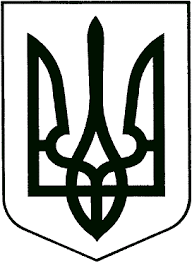 ВИКОНАВЧИЙ КОМІТЕТЗВЯГЕЛЬСЬКОЇ МІСЬКОЇ РАДИРІШЕННЯ                                                                                                    №   Керуючись підпунктом 6 пункту б статті 361 Закону України «Про місцеве самоврядування в Україні», статтями 19, 30 Кодексу цивільного захисту України, постановою Кабінету Міністрів України від 27 вересня 2017 р. № 733 «Про затвердження Положення про організацію оповіщення про загрозу виникнення або виникнення надзвичайних ситуацій та зв’язку у сфері цивільного захисту» (із змінами), розпорядженням Кабінету Міністрів України від 11.07.2018                                   № 488-р «Про затвердження плану заходів щодо реалізації Концепції розвитку та технічної модернізації системи централізованого оповіщення про загрозу виникнення або виникнення надзвичайних ситуацій», пунктом 2 розпорядження начальника Житомирської обласної військової адміністрації від 25.04.2023                       № 154 «Про затвердження Положення про територіальну автоматизовану систему централізованого оповіщення Житомирської області», розпорядження голови Звягельської районної військової адміністрації від 18.12.2023 № 190 «Про затвердження Положення про місцеву автоматизовану систему централізованого оповіщення Звягельського району», з метою організації забезпечення оповіщення населення у разі загрози виникнення або виникнення надзвичайної ситуації на території Звягельської міської територіальної громади, виконавчий комітет міської ради ВИРІШИВ:Затвердити Положення про місцеву автоматизовану систему централізованого оповіщення Звягельської міської територіальної громади, згідно додатку.Відділу з питань цивільного захисту міської ради при наявності коштів та проектної документації створити місцеву автоматизовану систему централізованого оповіщення з можливістю організаційно-технічної інтеграції у територіальну автоматизовану систему централізованого оповіщення Житомирської області.Контроль за виконанням цього рішення покласти на заступника міського голови Якубова В.О.Міський голова                                                                               Микола БОРОВЕЦЬДодаток до рішення виконавчого комітету 	   міської ради від ________ № ______ПОЛОЖЕННЯпро місцеву автоматизовану систему централізованого оповіщення
Звягельської міської територіальної громадиІ.	Загальні положення Положення про місцеву автоматизовану систему централізованого оповіщення Звягельської міської територіальної громади (далі - Положення) визначає основні завдання, порядок створення, склад, організацію управління та функціонування місцевої автоматизованої системи централізованого оповіщення (далі - МАСЦО). До здійснення оповіщення в МАСЦО залучаються виконавчі органи Звягельської міської ради, а також підприємства, установи, організації незалежно від форми власності і господарювання, що діють на території Звягельської міської територіальної громади. Організація управління та функціонування МАСЦО здійснюється на підставі Конституції України, Кодексу цивільного захисту України, законів України, актів Президента України та Кабінету Міністрів України, нормативно-правових актів центрального органу виконавчої влади, який забезпечує формування та реалізує державну політику у сфері цивільного захисту, керівника Звягельської міської ланки територіальної підсистеми єдиної державної системи цивільного захисту Житомирської області та цього Положення. У цьому Положенні вживаються терміни у значенні, наведеному у Кодексі цивільного захисту України, Положенні про організацію оповіщення про загрозу виникнення або виникнення надзвичайних ситуацій та зв’язку у сфері цивільного захисту, затвердженому постановою Кабінету Міністрів України від 27.09.2017 № 733 «Про затвердження Положення про організацію оповіщення про загрозу виникнення або виникнення надзвичайних ситуацій та організації зв’язку у сфері цивільного захисту».Дія цього Положення поширюється на виконавчі органи Звягельської міської ради, підприємства, установи і організації незалежно від форми власності, які знаходяться на території Звягельської міської територіальної громади. МАСЦО – це сукупність організаційно і технічно поєднаних програмних і технічних засобів, телекомунікаційних мереж, телемереж та інших засобів оброблення та передачі (відображення) інформації, що призначені для своєчасного доведення сигналів та інформації з питань цивільного захисту від територіальної системи централізованого оповіщення Житомирської області до осіб керівного складу Звягельської міської територіальної громади, органів управління та сил цивільного захисту міської субланки Звягельської районної ланки територіальної підсистеми єдиної державної системи цивільного захисту Житомирської області та населення громади, а також підприємств, установ і організацій незалежно від форми власності, що здійснюють діяльність на території Звягельської міської територіальної громади, у разі загрози виникнення або виникнення надзвичайних ситуацій.МАСЦО створюється на базі Звягельської міської ради, яка здійснює керівництво нею при виконанні завдань відповідно до цього Положення. МАСЦО передбачає взаємодію із територіальною автоматизованою системою централізованого оповіщення Житомирської області (далі - ТАСЦО), а також відповідними локальними, спеціальними і об’єктовими системами оповіщення.Основними завданнями МАСЦО є:прийом сигналів, команд, розпоряджень та повідомлень про загрозу виникнення або виникнення надзвичайних ситуацій від ТАСЦО та доведення їх до керівництва органів управління та сил цивільного захисту міської субланки Звягельської районної ланки територіальної підсистеми єдиної державної системи цивільного захисту Житомирської області;оповіщення членів комісії з питань техногенно-екологічної безпеки і надзвичайних ситуацій, комісії з питань евакуації, осіб керівного складу Звягельської міської ради;оповіщення членів виконавчого комітету Звягельської міської ради ради;оповіщення населення громади про загрозу виникнення або виникнення надзвичайної ситуації через апаратуру системи централізованого оповіщення, систему алгоритмів організаційно-технічних заходів оповіщення та Інтернет-ресурсів (сайтів, соціальних мереж), які є найбільш популярними на території громади;підтримання апаратури та технічних засобів оповіщення в готовності до використання за призначенням.II. Склад МАСЦОДо складу МАСЦО входять:апаратура прийому сигналів та інформації від ТАСЦО;система автоматизованого виклику;місцева автоматизована система централізованого оповіщення громади;система напрацьованих алгоритмів організаційно-технічних заходів оповіщення та Інтернет-ресурсів (сайтів, соціальних мереж), які є найбільш популярними на території Звягельської міської територіальної громади.Апаратура прийому сигналів та інформації від ТАСЦО забезпечує чергування у визначених ДСНС України мережах та каналах з відповідними видами і режимами роботи.Система автоматизованого виклику забезпечує інформування (виклик) осіб керівного складу органів управління та сил цивільного захисту, членів комісії техногенно-екологічної безпеки і надзвичайних ситуацій, комісії з питань евакуації, осіб керівного складу Звягельської міської ради. Система автоматизованого виклику забезпечує передачу необхідної інформації у вигляді мовних або текстових повідомлень.МАСЦО – це програмно-технічний комплекс, який забезпечує:здійснення автоматизованої реалізації алгоритмів оповіщення органів місцевого самоврядування та об’єктів підвищеної небезпеки, зона ураження від яких при виникненні аварії виходить за межі однієї адміністративно-територіальної одиниці на території Звягельської міської територіальної громади;здійснення автоматизованого керування МАСЦО, яке передбачає:включення електросирен;включення сигнально-гучномовних пристроїв;автоматизований запуск локальних та об’єктових систем оповіщення.Система напрацьованих алгоритмів залучення Інтернет-ресурсів (сайтів, соціальних мереж), які є найбільш популярними на території Звягельської міської теиторіальної громади, дає можливість здійснювати оповіщення населення безпосередньо через адміністраторів Інтернет-ресурсів (сайтів, соціальних мереж) відповідно до спільних інструкцій. Ці алгоритми застосовуються при відсутності спеціальних технічних засобів переривання програм мовлення в автоматизованому режимі та програмних продуктів, які дають можливість прямого висвітлення повідомлень на Інтернет-ресурсах.ІІІ. Порядок застосування МАСЦОРішення про оповіщення у разі загрози виникнення або виникнення надзвичайної ситуації на місцевому рівні приймає керівник міської субланки Звягельської районної ланки територіальної підсистеми єдиної державної системи цивільного захисту Житомирської області – міський голова.Рішення про оповіщення у разі загрози виникнення або виникнення надзвичайної ситуації приймається на підставі:повідомлення про фактичну обстановку, що склалася у зоні можливого виникнення або виникнення надзвичайної ситуації;результатів аналізу прогнозованих даних, стану небезпеки природного та техногенного характеру на території громади, що вимагають негайного проведення заходів для захисту населення і територій;пропозицій керівників об’єктів, на території яких існує загроза виникнення або виникла надзвичайна ситуація.Оповіщення здійснюється відповідно до схеми оповіщення, яка розробляється відділом з питань цивільного захисту Звягельської міської ради та затверджується міським головою.Прийнявши рішення про оповіщення міський голова дає завдання відділу з питань цивільного захисту міської ради на здійснення відповідних заходів.Безпосереднє керування процесом оповіщення здійснює заступник міського голови за розпорядженням міського голови.Повідомлення про загрозу виникнення або виникнення надзвичайних ситуацій готуються державною мовою та повинні містити інформацію про характер та місце загрози виникнення або виникнення надзвичайної ситуації, можливу зону надзвичайної ситуації, заходи безпеки. Пропозиції щодо змісту повідомлення готує відділ з питань цивільного захисту міської ради  та подає міському голові для затвердження. Повідомлення розробляються заздалегідь. Порядок підготовки таких повідомлень здійснюється відповідно до Положення про організацію оповіщення про загрозу виникнення або виникнення надзвичайних ситуацій та зв’язку у сфері цивільного захисту, затвердженого постановою Кабінету Міністрів України від 27.09.2017 № 733.Для привернення уваги перед доведенням інформації до населення про загрозу виникнення або виникнення надзвичайної ситуації передається попереджувальний сигнал «УВАГА ВСІМ» через гучномовні пристрої. Тривалість звучання попереджувального сигналу становить три - п’ять хвилин. Тривалість звучання повідомлень, що передаються технічними засобами, повинна становити не менше трьох-п’яти хвилин, у разі потреби повторюватись через кожні десять-п’ятнадцять хвилин.Готовність МАСЦО до застосування за призначенням забезпечується шляхом:організаційно-технічної взаємодії ТАСЦО та МАСЦО;планування і проведення перевірок автоматизованих систем централізованого оповіщення, тренувань у відпрацюванні системи напрацьованих алгоритмів залучення Інтернет-ресурсів, з передачею навчальних повідомлень;проведення експлуатаційно-технічного обслуговування апаратури і технічних засобів оповіщення, а також технічних перевірок їх працездатності;проведення заходів із забезпечення резервного електроживлення апаратури і технічних засобів оповіщення, дистанційного діагностування їх стану.IV. Контроль готовності МАСЦО та порядок проведення перевірокЕксплуатаційно-технічне обслуговування здійснюється відповідно до вимог експлуатаційно-технічної документації підприємства-виробника на апаратуру та технічні засоби оповіщення, засоби телекомунікацій. Керівники підприємств, установ, організацій де встановлено апаратуру і технічні засоби оповіщення і технічні засоби телекомунікацій, забезпечують їх збереження, а також виконання відповідними черговими диспетчерськими службами інструкцій по експлуатації зазначеної апаратури і технічних засобів. Підприємства (оператори телекомунікацій), з якими укладено договір про експлуатаційно-технічне обслуговування, здійснюють контроль за роботою апаратури і технічних засобів оповіщення та технічних засобів телекомунікацій та здійснюють заходи щодо негайного усунення виявлених неполадок.Для підтримання МАСЦО в готовності до застосування за призначенням, надійного функціонування апаратури і технічних засобів МАСЦО,  відділу з питань цивільного захисту міської ради спільно із підприємством, з яким укладено договір (угоду) на здійснення експлуатаційно-технічного обслуговування, проводяться перевірки технічного стану та готовності до застосування за призначенням МАСЦО.Проводиться перевірка технічного стану апаратури та технічних засобів оповіщення, під час яких перевіряються окремі елементи МАСЦО.Керуючий справами виконавчого комітету міської ради 	          Олександр ДОЛЯПро затвердження Положення про місцеву автоматизовану систему централізованого оповіщення Звягельської міської територіальної громади